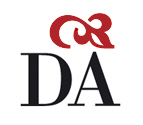 Società dante AlighieriComitato di Palermo                                                                                                      2016PR O G R A MM A      PROGRAM MA 2016                       2016                        2016                                                                     2016 2016     2016PROGRAMMA 201622 gennaio 2016, ore 17,30 –Villa MalfitanoGli scrittori contemporanei e DanteEvelina Santangelo legge il III canto dell’Inferno3 marzo 2016, ore 17,30 – Palazzo Steri (Sala delle Capriate)Salvatore Lupo, La questione. Il Meridione e l’unificazione italiana22 Aprile  2016 ore 17,30 – Villa MalfitanoDavide Camarrone, Narrare il presente3 maggio 2016, ore 17,30 –Villa MalfitanoPresentazione del romanzo di Romano Luperini La rancura (Mondadori)Giugno 2016  ore 18 -- data e sede da precisare con il Comune di PalermoOmaggio a Lucio Piccolo 14 Giugno 2016, ore 16 –Villa Malfitano Premio Angelo Fiore  in collaborazione col Centro di Studi dedicato allo scrittore Ottobre 2016  La Dante al Festival delle Letterature migranti20 dicembre 2017, ore17,30, San Mattìa dei CrociferiE scinnìu la notti. Canti, novene e pastorali in Sicilia. Concerto di Mario Incudine e Antonio VastaLetture di poesie in siciliano di S. Di Marco, A. Inserra, P. Pappalardo